Section J.  ExhibitsOverview1.  Label for the Front of a Paper Claims Folder2.  BVA Label for the Paper Claims Folder Flaps3.  Label for the Center of the Paper Folder4.  Certification of Record IntegrityIn This SectionThis section contains the following exhibits:TopicTopic Name1 (old 34)Label for the Front of a Paper Claims Folder2 (old 35)BVA Label for the Paper Claims Folder Flaps3 (old 36)Label for the Center of the Paper Folder 4 (old 37)Certification of Record IntegrityIntroductionThis topic contains information about labels for pending appeal cases, including explanation of the Board of Veteran Appeals (BVA) label for potential Court of Appeals for Veterans Claims (CAVC) appeals, andexample of the label for CAVC review.Change DateDecember 16, 2010        a.  Explanation of the BVA Label Potential CAVC AppealsThis label is used for a paper claims folder that the Board of Veterans’ Appeals (BVA) has determined meets the criteria for review by the Court of Appeals for Veterans Claims (CAVC).  BVA places the label on the outside of the paper claims folder.Note:  Regional offices (ROs) do not stock this label.b. Example of the Label for CAVC ReviewIntroductionThis exhibit contains information about BVA folder labels, including an explanation of the BVA labels for the paper claims folder, andan example of the label for the flaps. Change DateDecember 16, 2010a.  Explanation of the BVA Labels for the Paper Claims FolderThis label is used for a paper claims folder that the BVA has determined meets the criteria for review by the CAVC.  BVA places the label in each volume of the paper claims folder.Note:  ROs do not stock this label.b.  Example of the Label for the Flaps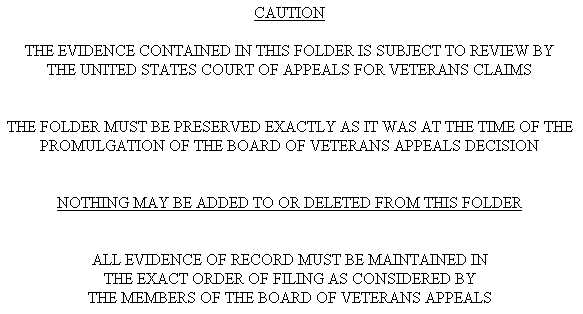 IntroductionThis topic contains information about placement of BVA labels, including an explanation of the BVA label used on the center folder flap, andan example of a label for the center flap of a claims folder. Change DateDecember 16, 2010a.  An Explanation of the BVA Label Used on the Center Folder Flap This label is used for paper claims folders that the BVA has determined to meet the criteria for review by the CAVC.  BVA places the label over the records in the center of the paper claims folder.Note:  ROs do not stock this label.b.  An Example of a Label for the Center Flap of a Paper Claims Folder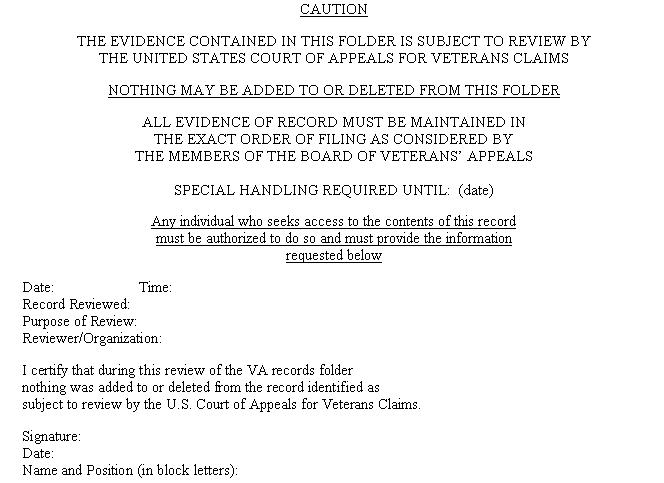 IntroductionThis exhibit contains an example of the Certification of Record Integrity.Change DateDecember 16, 2010Example of Certification of Record Integrity“I certify that this VA records folder was maintained in a secured area at the VA Regional Office ___________ and that to the best of my knowledge and belief nothing was added to or deleted from the record identified as subject to review by the United States Court of Appeals for Veterans Claims.”______________Date_____________________________Signature and Title of Certifying Official